Комитет по стандартам ВОИС (КСВ)Девятая сессияЖенева, 21–25 ноября, 2022 годаотчет Целевой группы по блокчейну (задача № 59)Документ подготовлен Международным бюро ВВЕДЕНИЕ	На своей шестой сессии, состоявшейся в 2018 году, Комитет по стандартам ВОИС (КСВ) сформулировал задачу № 59, учредил Целевую группу по блокчейну для выполнения этой задачи и назначил руководителями этой новой Целевой группы делегации Австралии и Российской Федерации (см. пункты 33-35 документа CWS/6/34).  Целевая группа отчиталась перед КСВ о своей работе на седьмой, восьмой и девятой сессиях комитета.	Целевая группа продолжила работу в соответствии с описанием задачи № 59, которое было пересмотрено на седьмой сессии КСВ, и согласованным заявлением относительно области применения нового стандарта по блокчейну для ИС: Описание задачи № 59:изучить возможность использования технологии блокчейн в процедурах обеспечения охраны прав интеллектуальной собственности (ПИС), обработки информации об объектах ИС и их использования;собрать информацию о практике и опыте использования технологии блокчейн в ВИС, проанализировать существующие отраслевые стандарты в отношении технологии блокчейн и рассмотреть вопрос об их преимуществах и применимости к ВИС;создать эталонные модели использования технологии блокчейн в области ИС, включая руководящие принципы, сложившуюся практику и использование терминологии в качестве основы для сотрудничества, совместных проектов и проверки обоснованности концепции; иподготовить предложение в отношении нового стандарта ВОИС, поддерживающего возможное применение технологии блокчейн в рамках экосистем ИС.Заявление относительно области применения стандарта:«Цель настоящего Стандарта — служить руководством для ведомств интеллектуальной собственности (ВИС) и других организаций, которым необходимо осуществлять управление и обмен данными, касающимися ИС, а также их хранение, обработку и распространение с применением технологии блокчейн. Использование настоящего Стандарта призвано упростить и ускорить внедрение технологий блокчейн при обеспечении совместимости систем в рамках экосистемы ИС».  (См. пункт 3 документа CWS/9/7.)	КСВ отметил, что Целевая группа по блокчейну согласовала следующие четыре подзадачи, работа над которыми будет осуществляться под руководством Международного бюро, Ведомства ИС Австралии и Роспатента соответственно и которые охватывают следующие аспекты:нормативная работа: в рамках этого аспекта основное внимание уделяется изучению вопроса о гармонизации нормативных документов (под руководством Международного бюро); руководство: в рамках этого аспекта основное внимание уделяется согласованности между структурами, регулирующими использование технологии блокчейн, для обеспечения совместимости решений на основе блокчейна (под руководством Международного бюро); технические стандарты: в рамках этого аспекта основное внимание уделяется созданию единых технических стандартов, особенно технической стандартизации использования технологии блокчейн в экосистеме ИС (под руководством Роспатента); и примеры использования: в рамках этого аспекта основное внимание уделяется сбору информации о возможных вариантах использования технологии блокчейн и их преимуществах (под руководством Ведомства ИС Австралии). (см. пункт 6 документа CWS/9/7.)	КСВ принял к сведению, что Целевая группа обсудила модели государственно-частного партнерства и рассмотрела возможность создания еще одного форума, учитывая существенные преимущества работы в сотрудничестве с частным сектором, университетами и неправительственными организациями (см. пункт 7 документа CWS/9/7).	Целевая группа отчиталась о результатах работы над новым стандартом по блокчейну, обеспечивающим стандартную терминологию и определения, руководящие указания по общим вопросам конфигурации систем и направлениям развития технологии блокчейн, с тем чтобы сделать эту систему устойчивой (см. пункт 13 документа CWS/9/7).	КСВ принял к сведению, что Целевая группа по блокчейну приняла участие в вебинаре ВОИС по блокчейну для ИС, который был организован Международным бюро 28 сентября 2021 года. Целью вебинара было разъяснить содержание и охват проекта документа о значении блокчейна и обсудить возможные варианты использования блокчейна в сфере ИС, которые подробно описаны в указанном документе. Кроме того, на вебинаре был представлен предлагаемый новый стандарт, с тем чтобы получить отзывы и предложения от более широкой аудитории. (См. пункт 12 документа CWS/9/7.)отчет о ходе работы	В феврале 2022 года Международное бюро опубликовало на веб-сайте ВОИС документ о значении блокчейна «Blockchain technologies and IP ecosystems: A WIPO white paper» (https://www.wipo.int/cws/ru/blockchain-and-ip.html), в работе над которым участвовала Целевая группа по блокчейну. В этом документе были рассмотрены потенциальные сферы применения и возможности блокчейна для существующих экосистем ИС. В нем также были определены задачи и вопросы, которые необходимо решить для определения целесообразности и экономической эффективности внедрения таких технологий в экосистемы ИС в интересах всех заинтересованных сторон в области ИС. Ожидается, что этот документ поможет ВИС и другим заинтересованным сторонам в проведении стратегической политики и принятии решений о внедрении технологий блокчейн и их применении в своей деятельности, а также предоставит информацию для дальнейших обсуждений и сотрудничества между заинтересованными сторонами. В этом документе отмечается, что основными соображениями, которыми необходимо руководствоваться при принятии решений в отношении использования блокчейна в экосистемах ИС, являются технические стандарты, нормативно-правовая основа, управление децентрализованной сетью и наращивание потенциала.	Являясь учреждением, осуществляющим руководство выполнением двух подзадач, которыми являются функциональная совместимость систем управления и функциональная совместимость систем нормативного регулирования, как указано в пункте 3 выше, Международное бюро подготовило рабочий проект документа «Analysis of UNICITRAL Model Law on electronic transferable records for Blockchain uses in IP ecosystems» («Анализ Типового закона ЮНСИТРАЛ об электронных передаваемых записях для использования технологии блокчейн в экосистемах ИС») для рассмотрения Целевой группой по блокчейну. Несколько членов Целевой группы представили свои комментарии. Во время подготовки настоящего документа Международное бюро работает над проектом документа, пересмотренного с учетом полученных замечаний и предложений. Международное бюро также работает над документом по вопросам управления для рассмотрения Целевой группой по блокчейну.	КСВ предлагается принять к сведению информацию, содержащуюся в настоящем документе.[Конец документа]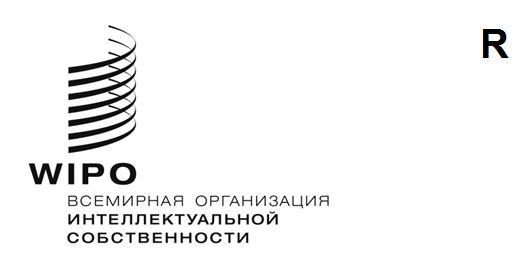 CWS/10/9  CWS/10/9  CWS/10/9  оригинал:  английскийоригинал:  английскийоригинал:  английскийдата: 18 октября 2022 годадата: 18 октября 2022 годадата: 18 октября 2022 года